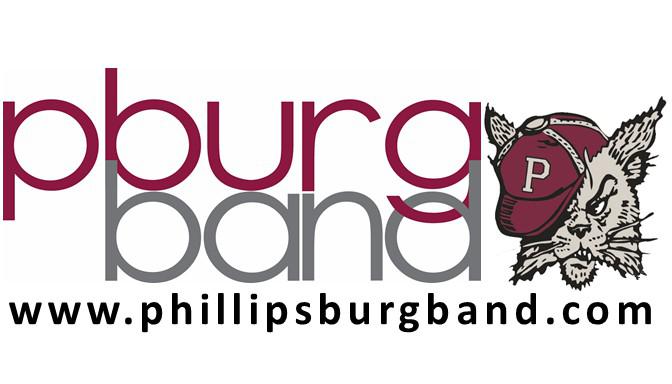 PHS MARCHING BAND SUPPLY ORDER FORMMandatory Items for ALL members:Member ShirtPair of Gloves Dry-Cleaning payment3-Ring Binder with Sheet Protectors 1 pair Dinkle shoesMember Shirt: This T-shirt will be used under the uniform jacket and at warm weather events.  Available for purchase at band camp.Marching Band Gloves: All members must purchase 2 pair of marching gloves. Gloves must be kept in pristine condition throughout the Fall season.Uniform Cleaning: Mandatory for the end of season cleaningStudent Name: __________________________	Instrument: _________________________Student Email: __________________________ 	Grade:  _______Parent Name: ___________________________	Phone: ____________________________Parent Email: ___________________________Shirt:  1 for $12,  2 for $20	Size:  S    M   L    XL   XXL   (circle one)Gloves (brass & woodwind only): $5 (2 pair)	Size:  S    M   L    XL  (circle one)Dry Cleaning: $12Amount of payment enclosed: $___________  Please make check payable to the PHS Band Boosters & return this form with payment.Three Ring Binder: Please purchase a standard 1” binder with 60 sheet protectors. This is necessary for drill charts.ALL Wind Players: Tuners may be purchased at Dave Phillips Music and Sound (908-454-3313) or Nazareth Music (610-759-3072)Brass Instruments: B.E.R.P. (Buzz Extension and Resistance) is a device used on brass instruments. The B.E.R.P. will be a crucial part to our brass technique program and is a great tool that can be used after marching band season is complete, brass only. - This item should be ordered individually online we suggest using wwbw.comClarinet/Saxophone: Reeds are available for purchase at Dave Phillips Music and Sound or Nazareth Music. All intermediate students should purchase between three and five reeds, size 3 or 3.5. We recommend Rico or Vandoren brand reeds. Drum Sticks/Mallets: See Mr. Brown for Drum Stick/Mallet style/brand. Drum Stick Tape (Electrical Tape): Found at most home improvement stores, buy  white  colored tape, please.Marching Band Shoes:  Checks for shoes are due at the time of the shoe fitting and made payable to: Final Touch Uniform Co. Check Band Calendar for shoe fitting date.